 Hjertelig velkommen tilSOMMERTREFFi Tonsen kirkeVi samles til et enkelt program / andakt inne i kirken og en lett sommerlig bevertning i lille menighetssal etterpå.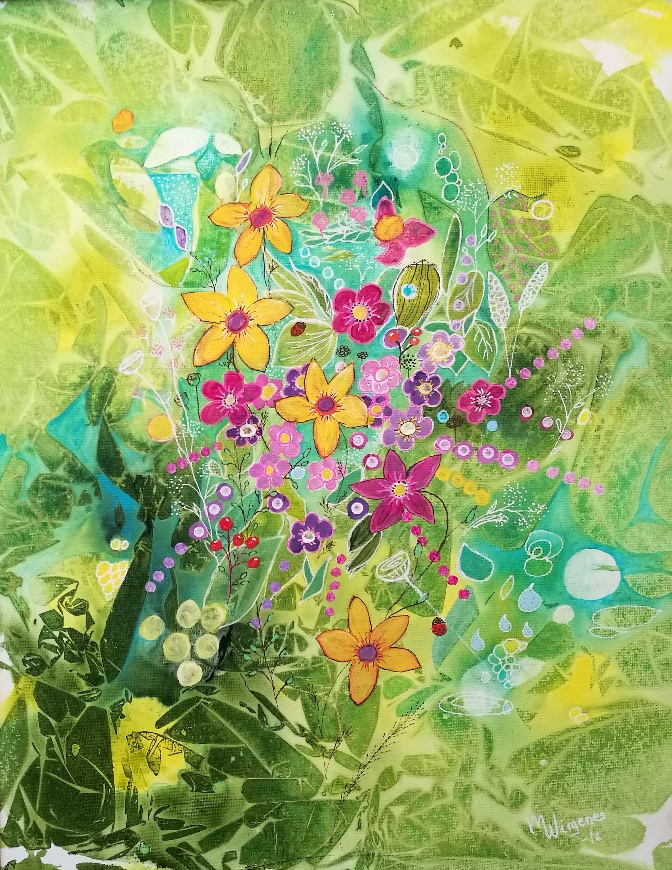 Kl. 12:30 – ca.14:00på følgende datoer:20. juni v/ Mari Wirgenes4. juli v/ Øyvind Remmen18. juli v/ Øystein Mathisen1. august v/ Mari WirgenesBilde: Mari WirgenesFørste onsdagstreff etter sommerferien: 15. august kl. 11:30.Program: Besøk fra Kirkens Bymisjon i Oslo v/ bymisjonsprest og seniorrådgiver Olga Tvedt.For videre program for onsdagstreffene, se menighetens nettside: www.tonsenkirke.no